Pakkeliste – Minisommerlejr 2020UniformLommeorden (notesbog, blyant, flammen etc.) TørklædeDolkTurtaske med madpakke til fredag og drikkedunkSoveposeLiggeunderlagSpisegrej (Tallerken, bestik (god kniv), krus)ViskestykkeToiletsager (tandbørste, tandpasta, håndklæde m.m.)Tøj til al slags vejrEvt. Fleecetæppe – kan fungere som hovedpude, bålkappe eller hyggetæppeTøj til en hel ugeBadetøj + håndklædeBadeskoSolcremeMygge-sprayNattøj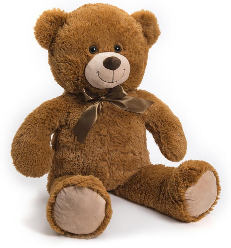 Gode sko/støvlerFavoritbamseLommelygteEvt. medicinSygesikringsbevis (Afleveres til lederne)Ingen mobiltelefon, tablet, osv.Husk navn på alt!Det hele skal pakkes i en rygsæk, som minierne selv kan bære og pakke (så ikke for ”tæt” pakket).Det er også en god idé hvis minierne selv er med til at pakke tasken, så de ved hvor alle tingene er og selv kan pakke den nogenlunde sammen 😊